January 9, 2017Docket No. A-2016-2570927DAVID P ZAMBITOCOZEN O’CONNOR17 NORTH SECOND STREET SUITE 1410HARRISBURG PA  17101Re: NRG Energy Center Pittsburgh LLC;	Supplement No. 1 to Tariff Heating and Cooling – PA PUC No. 5Dear Mr. Zambito:		On December 22, 2016, NRG Energy Center Pittsburgh LLC (Company) filed Supplement No. 1 to Tariff Heating and Cooling – PA PUC No. 5 to become effective on December 23, 2016.  Supplement No. 1 was filed in compliance with the Commission’s Order entered December 22, 2016 at the above docket, and reflects the additional territories the Company has been approved to serve.  			Commission Staff has reviewed the tariff revisions and found that suspension or further investigation does not appear warranted at this time.  Therefore, in accordance with 52 Pa. Code, Supplement No. 1 to Tariff Heating and Cooling – PA PUC No. 5 is effective by operation of law according to the effective dates contained on each page of the supplement.  However, this does not constitute a determination that the revisions are just, lawful and reasonable, but only that suspension or further investigation does not appear warranted at this time, and is without prejudice to any formal complaints timely filed against said tariff revisions.			If you have any questions in this matter, please contact Marissa Boyle, Bureau of Technical Utility Services, at 717-787-7237 or maboyle@pa.gov.								Sincerely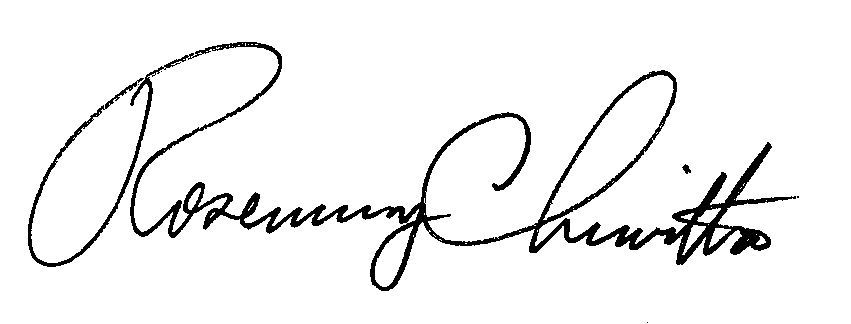 								Rosemary Chiavetta								Secretary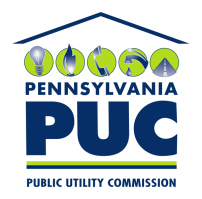 Secretary, PA Public Utility Commission400 North Street, 2nd FloorHarrisburg, Pennsylvania 17120IN REPLY PLEASE REFER TO OUR FILE